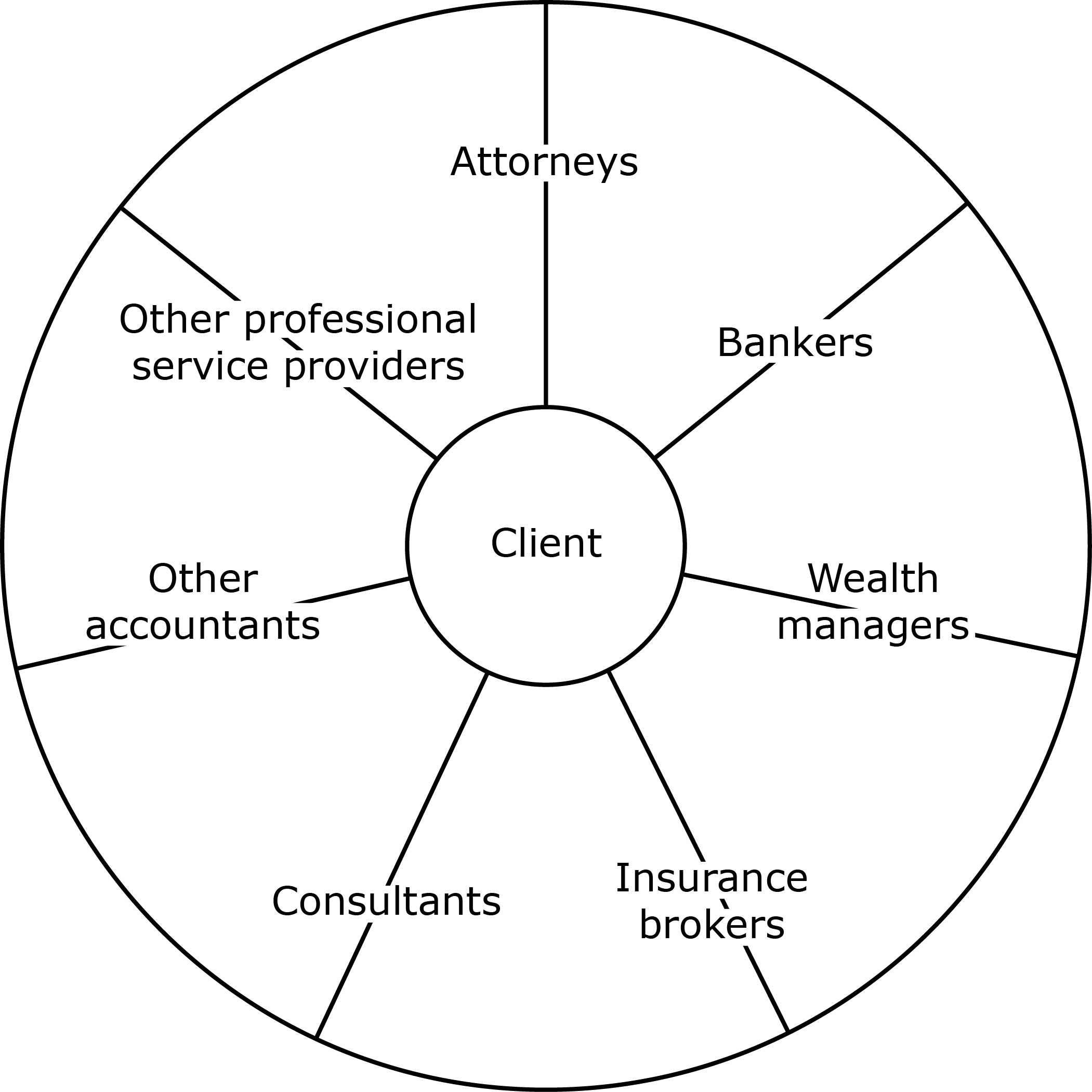 Note: A sample is included in the “Attorneys” table, below. Please type your information over this sample:AttorneysBankersWealth managersInsurance brokersConsultantsOther accountantsOther professional service providers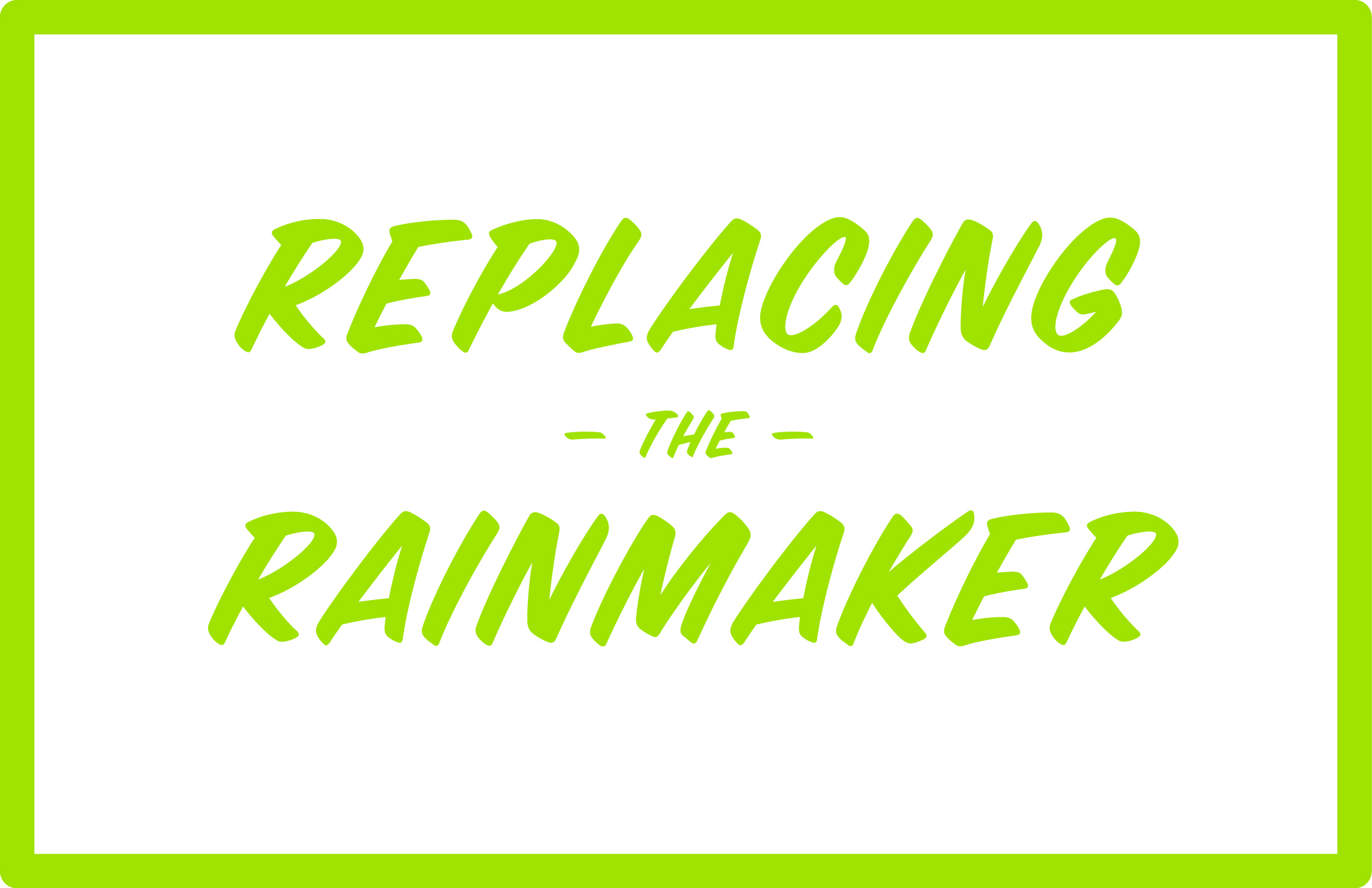 Wheel of influence mapClient name:TypeEstate attorneyNameJohn PhillipsFirmCrossman, Jones & PhillipsCrossman, Jones & PhillipsCrossman, Jones & PhillipsPhoneXXX-123-4567Emailjphillips@cjpllp.comTypeBusiness AttorneyNameTed HagermanFirmHagerman, Pearl & Christophe Hagerman, Pearl & Christophe Hagerman, Pearl & Christophe PhoneXXX-456-7891Emailtedh@hpcllp.comTypeLitigation AttorneyNameJonathan PearlFirmHagerman, Pearl & Christophe Hagerman, Pearl & Christophe Hagerman, Pearl & Christophe PhoneXXX-456-7891Emailjonathanp@hpcllp.comTypeNameFirmPhoneEmailTypeNameFirmPhoneEmailTypeNameFirmPhoneEmailTypeNameFirmPhoneEmailTypeNameFirmPhoneEmailTypeNameFirmPhoneEmailTypeNameFirmPhoneEmailTypeNameFirmPhoneEmailTypeNameFirmPhoneEmailTypeNameFirmPhoneEmailTypeNameFirmPhoneEmailTypeNameFirmPhoneEmailTypeNameFirmPhoneEmailTypeNameFirmPhoneEmailTypeNameFirmPhoneEmailTypeNameFirmPhoneEmailTypeNameFirmPhoneEmailTypeNameFirmPhoneEmail